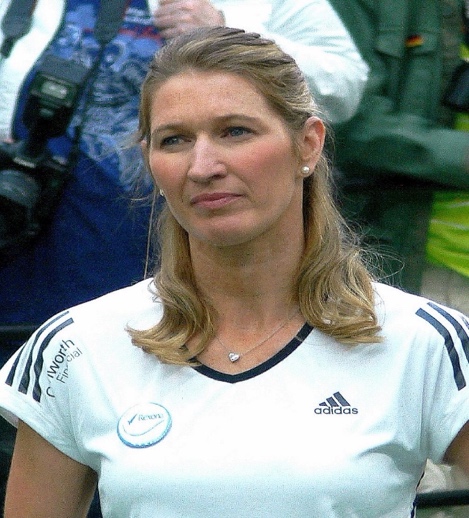 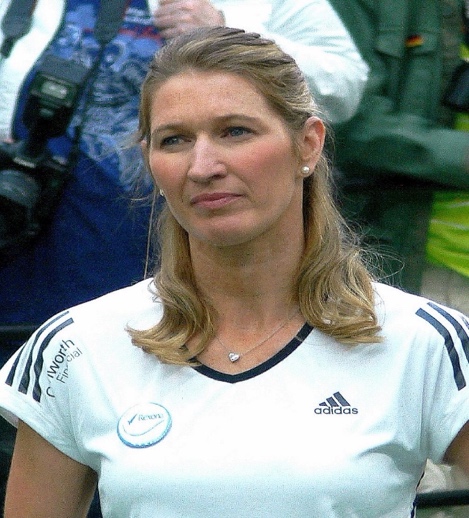 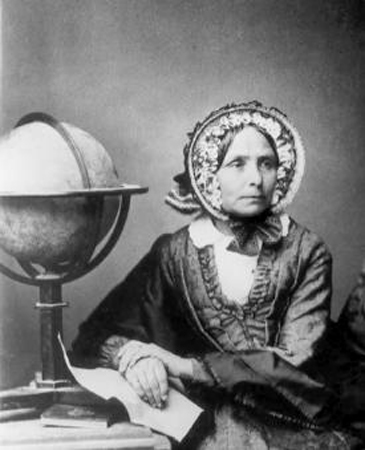 	x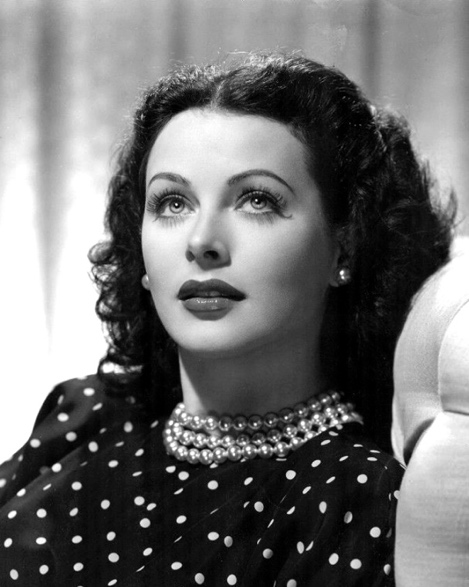 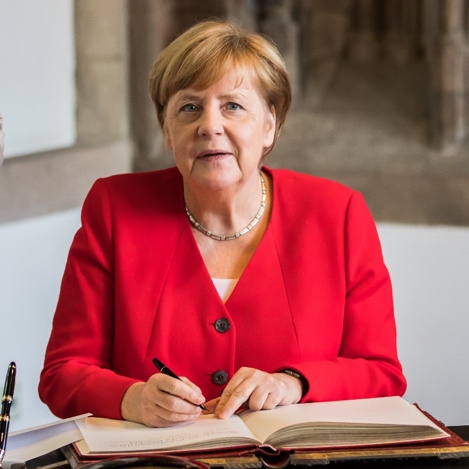 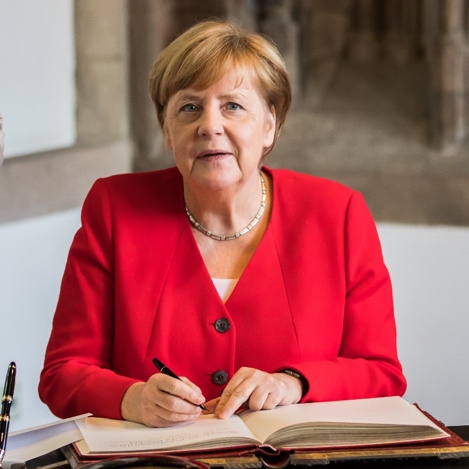 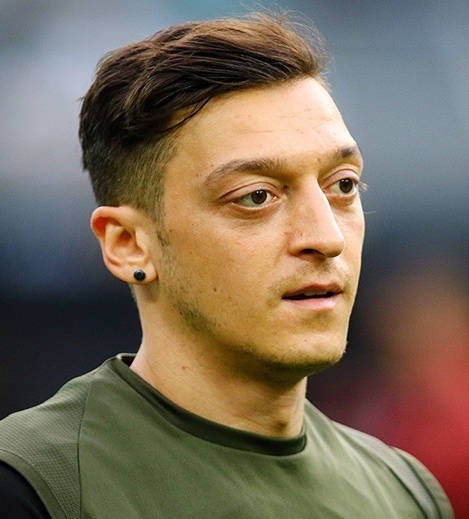 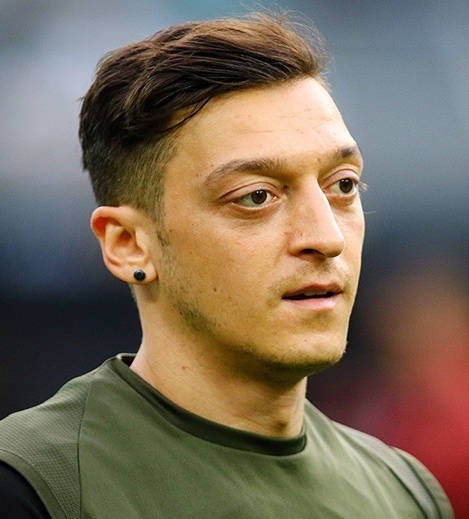 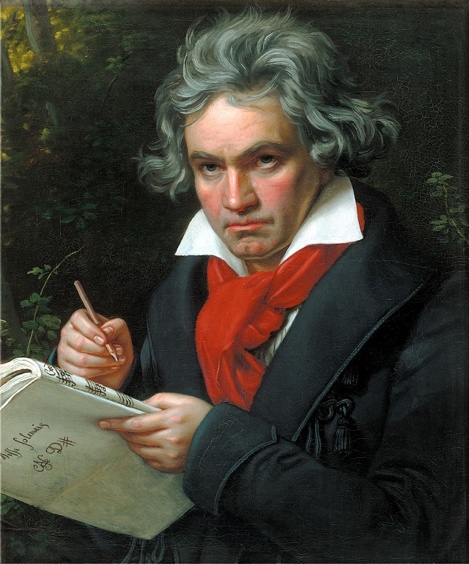 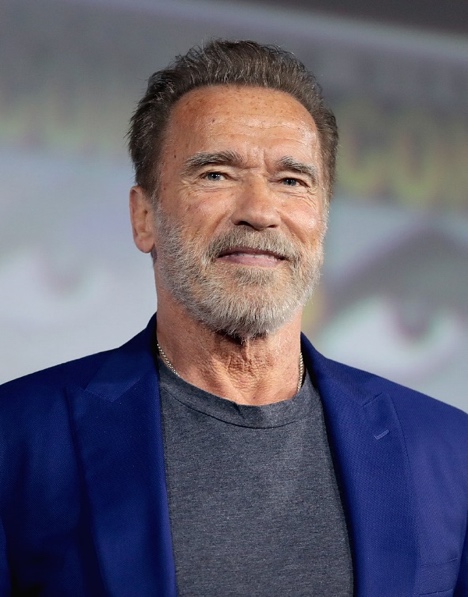 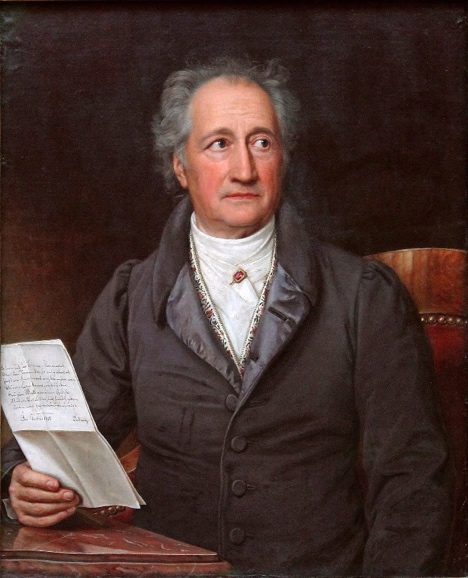 